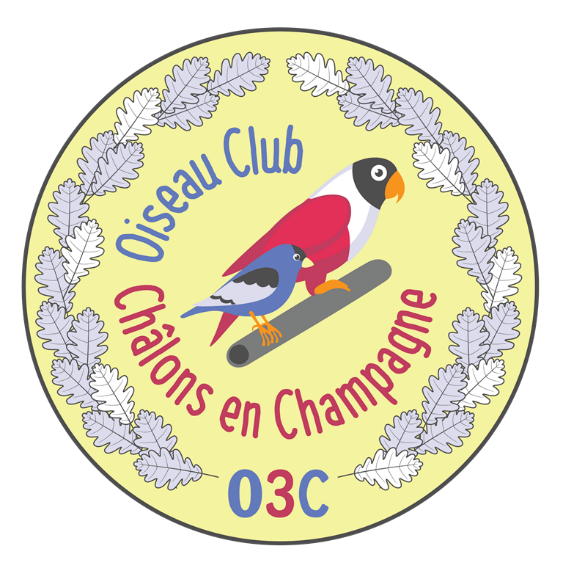 	OISEAU CLUB CHALONS EN CHAMPAGNE	9 chemin Van Dieu Lange	51150 CHAMPIGNEULBULLETIN REPONSEBOURSE DU DIMANCHE 20 OCTOBRE 2019A retourner au plus tard le 6 octobre 2019accompagné de votre chèque de règlement àBrigitte DE FARIA8 allée Pierre de Ronsard – 51470 SAINT MEMMIENom :Prénom :Adresse :Mail :Participera à la bourse vente de Châlons en Champagne le 20 octobre 2019 :	oui	☐	nombre de tables souhaitées :Souhaite profiter de la volière :	oui	☐	nombre de compartiments souhaités :	oiseaux présentés :	non	☐